RegeringenNäringsdepartementetMed överlämnande av konstitutionsutskottets betänkande 2017/18:KU45 Händelserapportering och sekretess hos Sjöfartsverket och andra statliga myndigheter får jag anmäla att riksdagen denna dag bifallit utskottets förslag till riksdagsbeslut.Stockholm den 3 maj 2018Riksdagsskrivelse2017/18:269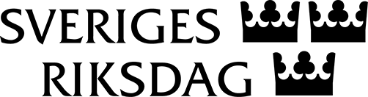 Urban AhlinClaes Mårtensson